Hier sind eine Reihe von Verständnisfragen zum Film ...                                       Name:_________________________Treibhauseffekt by WetterOnline - 1:50 minWas versteht man unter dem Treibhauseffekt?Gib zwei Beispiele für Treibhausgase.Was sind anthropogene Treibhausgase?Welche Bedeutung haben die Treibausgase?Welche Folge hat eine Zunahme der Treibausgase?AKKappenberg
TreibhauseffektA60o1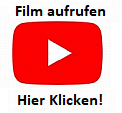 